國立臺中科技大學學生校外實習手冊目錄** 完成實習手冊所有內容並繳交「電子檔及書面」資料者，才完成實習程序。國立臺中科技大學商業設計系  校外實習流程圖	及格             商業設計系  學生校外實習  申請表備註：本表格經實習機構願意任用後請實習機構用印，並應於預定開始實習的二週前繳至實習輔導老師(或實習助理)，經審核通過後，方得開始實習。 
         國立臺中科技大學　　　學年度  學生校外實習  家長同意書茲同意敝子弟 ____________ 就讀貴校　商業設計　系參加本系所安排之校外實習課程，並督促其確實遵守下列事項：一、實習機構：________________________________ (全銜)二、實習期間：自民國　　年　　月　　日起至　　年　　月　　日止，共320小時。三、工作紀律：　　(一)依照實習機構規定時間上、下班，不遲到、不早退。　　(二)保持服裝儀容整齊、清潔。　　(三)遵守實習機構所安排之工作及生活作息管理各項規定。　　(四)請假須先經實習機構單位主管同意。　　(五)確實遵守貴校有關學生生活管理校規及「學生請假辦法」之規定。　　(六)服從學校實習輔導老師及實習機構輔導人員之教導，如有違規事件，實習學生願接受校規及相關法規之處理，本人絶無異議。四、實習期間保險：同意由本校統一辦理意外保險，保險費用由國立臺中科技大學負擔。五、學生表現或適應欠佳時，由實習機構知會實習輔導老師共同協商處理方式，經輔導未改善者，取消實習資格或轉介其他實習機構。六、實習學生因參加校外實習所知悉之實習機構業務機密，無論於實習期間或實習終了後，均不得洩漏與任何第三人或自行加以使用，亦不得將實習內容揭露、轉述或公開發表。此致國立臺中科技大學家長(保險受益人)姓名：　　　　　　　　　　　　　(簽名及蓋章) 關係： ___________家長(保險受益人)身分證字號：____________________住址：____________________________聯絡電話(手機)：___________________學生(實習生)姓名：　　　　　　　　　　　　　(簽名及蓋章)聯絡電話(手機)：__________________________中 華 民 國 　　　年　　　月　　　日            國立臺中科技大學      學年度  實習機構評估表(一)實習機構簡介 (二)評估表           國立臺中科技大學　商業設計  系 學生個別實習計畫書國立臺中科技大學 商業設計系 校外實習合約書 (僱傭關係)　(合作機構)　　　　　　　　　（以下簡稱甲方）立合約書人	共同辦理校外實習教育事宜  國立臺中科技大學         （以下簡稱乙方）依「專科以上學校產學合作實施辦法」及「勞動基準法」等相關勞動法令規定，採工作型校外實習，由甲方聘任乙方學生為正式員工（具僱傭關係），經雙方協議訂定條款如下：一、甲方之職責：（一）參與校外實習課程規劃，並依學生個別實習計畫提供學生相關實務訓練，安排實習工作單位分配、工作時段以進行各種實務技能訓練培育人才。    （二）負責學生實習前之安全講習、實習場所安全防護設備之配置及相關職業安全衛生措施之規劃。    （三）接受乙方定期實地訪視，並與乙方指派之專責輔導教師共同負責輔導學生，及參與實習成績考核。二、乙方之職責：（一）依專科以上學校產學合作實施辦法第6條成立各級校外實習委員會，並負責校外實習機制相關任務事項。（二）依系科發展及專業核心能力妥善規劃校外實習課程，並於實習前為學生訂定「學生個別實習計畫」。（三）乙方負責進行甲方實習機構工作環境安全性及實習權益之評估。（四）乙方應指派實習輔導老師，定期赴甲方進行實地訪視及輔導，瞭解學生學習適應狀況及甲方依實習合約執行之情形，並與甲方共同輔導學生。三、實習期間：　　自民國   年   月   日起至民國   年   月   日。暑期課程須達320小時 (約計8週 /兩個月)四、實習場所：（一）實習地點：○○公司(○○縣(市)○○區○○路(街)○○號○○樓)。（二）甲方非經乙方及學生同意，不得任意調動實習地點。五、每日實習時間：甲方對學生之實習時間應依勞動相關法令之規定辦理。（一）每日正常實習時間及休息時間：每日正常實習時間不超過八小時，每週不超過四十小時：自每日○○：○○起，至○○：○○止，每日實習時間計○○小時。（二）甲方非經乙方及乙方學生同意不得任意延長實習時間或於休息日、休假日工作。六、實習薪資及相關福利事項：甲方應依法支付乙方學生薪資，其有關薪資計算基準及其他相關福利項目如下：    （一）薪資：每月給付            元，不得低於當年度基本工資規定。甲方提供之工資應全額予學生，並以金融機構轉存方式直接匯入學生帳戶。甲方不得預扣乙方學生薪資作為違約金或賠償費用。    （二）福利：          1.宿舍：□無  □免費提供  □付費提供，每月            元。          2.伙食：□無  □免費提供  □付費提供，每餐            元。          3.交通車／交通津貼：□無  □免費提供  □付費提供，每月            元。            □交通津貼，每月            元。          4.其他公司福利：□無  □有：            　　　　　　　　　　　　　　　　　（三）其他勞動權益：休息時間、休假、例假、休息日及請假等事項，應依勞動基準法          、性別工作平等法及勞工請假規則等相關勞動法令之規定辦理。七、保險及退休金：　　乙方學生於實習期間，甲方應依相關法規為乙方學生辦理勞工保險、勞工職業災害保險、就業保險、全民健康保險及提繳勞工退休金，並依規定支付保險費。乙方應為學生投保校外實習團體意外險，並支付保險費。八、實習不適應之輔導轉換方式：　　實習生於實習期間不適應，應由雙方共同輔導，如經乙方評估或實習生反映仍不適應， 應由乙方提出終止合約，並安排實習生轉銜至其他實習機構或修習其他替代課程。九、實習爭議協調及處理方式：　　（一）雙方應約訂爭議處理協調之單位                      。(可約定由校外實習委員會或校內單位處理)　　（二）爭議處理過程，應邀集相關人員參與，必要時得邀集勞動相關法律專家學者與會。十、實習成績評核及實習證明發給：　　甲、乙雙方應依學生實習計畫或實習課程規劃所定標準，就學生實習表現及實習報告內容共同評核實習成績，經評核成績合格者授予學分，並得視實際需要發給書面實習證明。十一、契約生效、終止及解除：（一）本契約書自簽署完成之日起生效。　　（二）雙方應約訂契約終止及解除條件；如甲方嚴重損害學生權益，乙方得要求終止或解除合約，並依法向甲方提出損害賠償。十二、甲乙雙方就本契約有爭執，並進行司法救濟，雙方合意以臺灣臺中地方法院為第一審管轄法院。十三、本契約未盡事宜，依專科以上學校產學合作實施辦法、勞動基準法、勞工保險條例、勞工職業災害保險及保護法、就業保險法及勞工退休金條例等相關法令等相關規定辦理。十四、本合約書一式參份，甲、乙雙方及實習學生各執乙份存照。立合約書人甲    方：                                            負 責 人：                                            地　  址：                                            統一編號：                                            乙    方：國立臺中科技大學校    長：地    址：404336台中市北區三民路三段129號統一編號：52010606實習學生：            班級/學號：             聯絡手機：              中華民國   年  月  日國立臺中科技大學 商業設計系 校外實習合約書(非僱傭關係)　(合作機構)　　　　　　　　　（以下簡稱甲方）立合約書人	共同辦理校外實習教育事宜  國立臺中科技大學        （以下簡稱乙方）依「專科以上學校產學合作實施辦法」規定，採一般型校外實習，甲方與乙方學生為單純學習訓練關係(不具僱傭關係)，經雙方協議訂定條款如下：一、甲方之職責：（一）參與校外實習課程規劃，並依學生個別實習計畫提供學生相關實務訓練，安排實習單位分配、實習時段以進行各種實務技能訓練培育人才。（二）負責學生實習前之安全講習、實習場所安全防護設備之配置及相關職業安全衛生措施之規劃。（三）接受乙方定期實地訪視，並與乙方指派之專責輔導教師共同負責輔導學生，及參與實習成績考核。二、乙方之職責：    （一）依專科以上學校產學合作實施辦法第6條成立各級校外實習委員會，並負責校外實習機制相關任務事項。    （二）依系科發展及專業核心能力妥善規劃校外實習課程，並於實習前為學生訂定「學生個別實習計畫」。    （三）乙方負責進行甲方實習機構場所環境安全性及實習權益之評估。    （四）乙方應指派實習輔導老師，定期赴甲方進行實地訪視及輔導，瞭解學生學習適應狀況及甲方依實習合約執行之情形，並與甲方共同輔導學生。三、實習期間：　　自民國   年   月   日起至民國   年   月   日。暑期課程須達320小時 (約計8週 /兩個月)四、實習場所：    （一）實習地點：○○公司(○○縣(市)○○區○○路(街)○○號○○樓)。    （二）甲方非經乙方及學生同意，不得任意調動實習地點。五、每日實習時間：甲乙方應考量實務訓練所需及維護個人身心健康，安排每日實習時間不得超過八小時，每週實習時間，不得超過四十小時，且不得於午後十時至翌晨六時之時間內進行（但學校辦理校外實習屬各類專門職業及技術人員考試所訂應考資格條件，不在此限）：自○○：○○起，至○○：○○止，計○○小時。六、實習給付及相關福利事項：甲方應依下列約定事項辦理：    （一）實習給付：□無  □獎學金/□實習津貼，每月            元。甲方提供之實習給付應全額予學生，並以金融機構轉存方式直接匯入學生帳戶。    （二）福利：      1.宿舍：□無  □免費提供  □付費提供，每月            元。      2.伙食：□無  □免費提供  □付費提供，每餐            元。      3.交通車／交通津貼：□無  □免費提供  □付費提供，每月            元。        □交通津貼，每月            元。      4.其他公司福利：□無  □有：            　　　　　　　　　　　　　　　（三）休息時間及請假規定：由甲乙雙方協議，依學生個別實習計畫安排及配合實習場域實務訓練所需，議定合理的休息時間及請假規定。七、保險：    乙方學生於實習期間，乙方應為學生投保校外實習團體意外險，並支付保險費。八、實習不適應之輔導轉換方式：    實習生於實習期間不適應，應由雙方共同輔導，如經乙方評估或實習生反映仍不適應，應由乙方提出終止合約，並安排實習生轉銜至其他實習機構或修習其他替代課程。九、實習爭議協調及處理方式：    （一）雙方應約訂爭議處理協調之單位                      。(可約定由校外實習委員會或校內單位處理)    （二）爭議處理過程，應邀集相關人員參與，必要時得邀集勞動相關法律專家學者與會。十、實習成績評核及實習證明發給：甲、乙雙方應依學生實習計畫或實習課程規劃所定標準，就學生實習表現及實習報告內容共同評核實習成績，經評核成績合格者授予學分，並得視實際需要發給書面實習證明。十一、契約生效、終止及解除：   （一）本契約書自簽署完成之日起生效。   （二）雙方應約訂契約終止及解除條件；如甲方嚴重損害學生權益，乙方得要求終止或解        除合約，並依法向甲方提出損害賠償。十二、甲乙雙方就本契約有爭執，並進行司法救濟，雙方合意以臺灣臺中地方法院為第一審管轄法院。十三、本契約未盡事宜，依專科以上學校產學合作實施辦法等相關規定辦理。十四、本合約書一式參份，甲、乙雙方及實習學生各執乙份存照。立合約書人甲    方：                                            負 責 人：                                            （簽章）地　  址：                                            統一編號：                                            乙    方：國立臺中科技大學校    長：地    址：404336台中市北區三民路三段129號統一編號：52010606實習學生：            班級/學號：             聯絡手機：              中華民國   年  月  日實習生對實習課程、實習機構及就業輔導滿意度問卷(實習生填寫)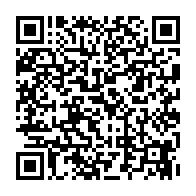 實習機構對實習生及實習課程滿意度問卷(業主填寫)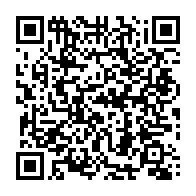      國立臺中科技大學　　　學年度校外實習  實習生工作週誌工作週誌 實習相片集(第1～8週)（若表格填寫空間不足，可自行延伸）           國立臺中科技大學        學年度學生校外實習  心得報告（若表格填寫空間不足，可自行延伸）心得報告內容： 實習公司介紹（請就實習單位的基本資料之事前認識：如歷史沿革、公司經營理念、公司營業性質、管理制度、公司的環境等加以詳述）。實習工作內容（描述對工作應具備的專業知識和技能的準備、個人工作興趣及性質的認識與了解、對實習期間時間的管理等之期許）實習遭遇困難與解決（描述解決工作所面臨的困難的方式和技巧等）實務與理論印證（包含觀察心得、個人成長、自我省思等）結論與建議（請就實習期間，是否工作環境、學以致用、進修與訓練、人際關係、主管領導方式、工作內容和認知、公司發展遠景、對學校教學的建議、對未來之生涯規劃、期許和目標等加以敘述）請附上至少二張以上實習場所工作時相關圖片、照片並說明之，文字字數至少500字以上。                 學年度  學生校外實習  成績考核表評量日期：    年    月    日附註：本表供評量學生實習成績之用，請於評分後簽名並將正本彌封請學生帶回。   國立臺中科技大學輔導訪視紀錄表（實習輔導老師填寫）訪談日期：　　年　　月　　日實習輔導老師簽名：                         國立臺中科技大學           輔導訪視紀錄表（實習輔導老師填寫）實習輔導老師簽名：              商業設計系 - 校外實習防疫健康管理檢核表      姓名：___________   班級：___________   學號：___________一、新冠肺炎防疫期間，校外實習學生須遵守實習單位，各項防疫規定及措施，且注意自身健康、帶口罩、勤洗手，如有感冒、發燒(發燒標準：耳溫≧38度，額溫、腋溫≧37.5度)、呼吸困難等疑似症狀時，請告知實習單位、實習輔導老師、實習助教，且依實習單位請假規定在家休息。若實習期間染疫，校外實習學生自主隔離期間，不計曠課、不扣成績。二、校外實習學生須於實習機構、場所進行防疫檢核，檢核表如下：三、校外實習期間，實習學生應進行自我健康管理檢核，包含接觸史、症狀等，檢核表如下：實習輔導老師簽名：              實習生姓名：實習生學號：實習生班級：聯絡電話：緊急聯絡人姓名：緊急聯絡電話：實習日期：自　   年    月    日  至 　　 年    月    日止實習機構:實習業師：聯絡電話：聯絡地址：電子郵件：實習日期：自　   年    月    日  至 　　 年    月    日止實習機構:實習業師：聯絡電話：聯絡地址：電子郵件：繳交查核內容備註學生校外實習申請表(附件一)實習前繳交：於實習前二週完成，並繳至實習輔導老師(系辦)，完成繳交者，始得開始實習。學生校外實習家長同意書(附件二)實習前繳交：於實習前二週完成，並繳至實習輔導老師(系辦)，完成繳交者，始得開始實習。實習機構評估表(附件三)實習前繳交：於實習前二週完成，並繳至實習輔導老師(系辦)，完成繳交者，始得開始實習。學生個別實習計畫書(附件四)實習前繳交：於實習前二週完成，並繳至實習輔導老師(系辦)，完成繳交者，始得開始實習。實習合約書(附件五) □僱傭關係 □非僱傭關係實習前繳交：於實習前二週完成，並繳至實習輔導老師(系辦)，完成繳交者，始得開始實習。實習生對實習課程、實習機構及就業輔導滿意度問卷實習機構對實習生及實習課程滿意度問卷(附件六)實習最後一週:由實習生、實習機構，於實習完成前線上各自填寫問卷。校外實習實習生工作週誌(附件七)實習後繳交：於實習後二週完成所有內容，繳至實習輔導老師(系辦)。學生校外實習心得報告(附件八)實習後繳交：於實習後二週完成所有內容，繳至實習輔導老師(系辦)。學生校外實習成績考核表(附件九)由業師填寫：實習完成評分簽名並將正本放入信封，彌封後由學生帶回。輔導訪視紀錄表(附件十)由實習輔導老師填寫校外實習防疫健康管理檢核表(附件十一)實習後繳交  學生基本資料姓名中文出生年月日      照片(數位影像檔貼入)      照片(數位影像檔貼入)  學生基本資料姓名英文身分證字號      照片(數位影像檔貼入)      照片(數位影像檔貼入)  學生基本資料性別性別學號      照片(數位影像檔貼入)      照片(數位影像檔貼入)  學生基本資料戶籍地址戶籍地址戶籍地址      照片(數位影像檔貼入)      照片(數位影像檔貼入)  學生基本資料通訊地址通訊地址通訊地址      照片(數位影像檔貼入)      照片(數位影像檔貼入)  學生基本資料聯絡電話聯絡電話聯絡電話現在:             戶籍:            行動電話:現在:             戶籍:            行動電話:現在:             戶籍:            行動電話:現在:             戶籍:            行動電話:現在:             戶籍:            行動電話:現在:             戶籍:            行動電話:現在:             戶籍:            行動電話:現在:             戶籍:            行動電話:  學生基本資料專長  學生基本資料預定實習時間預定實習時間預定實習時間預定實習時間自　　年     月      日迄　　年     月      日止自　　年     月      日迄　　年     月      日止自　　年     月      日迄　　年     月      日止自　　年     月      日迄　　年     月      日止  時數  時數 320小時申請實習地點實習機構及部門實習機構及部門實習機構及部門實習機構及部門部門主管部門主管申請實習地點地址地址督導人員督導人員申請實習地點電話：               傳真：               E-mail ：            電話：               傳真：               E-mail ：            電話：               傳真：               E-mail ：            電話：               傳真：               E-mail ：            電話：               傳真：               E-mail ：            電話：               傳真：               E-mail ：            電話：               傳真：               E-mail ：            電話：               傳真：               E-mail ：            電話：               傳真：               E-mail ：            電話：               傳真：               E-mail ：            電話：               傳真：               E-mail ：            申請實習地點實習機構簽章：實習主管簽章：  日期：實習機構簽章：實習主管簽章：  日期：實習機構簽章：實習主管簽章：  日期：實習機構簽章：實習主管簽章：  日期：實習機構簽章：實習主管簽章：  日期：實習機構簽章：實習主管簽章：  日期：實習機構簽章：實習主管簽章：  日期：實習機構簽章：實習主管簽章：  日期：實習機構簽章：實習主管簽章：  日期：實習機構簽章：實習主管簽章：  日期：實習機構簽章：實習主管簽章：  日期：機構名稱統一編號產業別檢附證件企業：□依公司法或商業登記法規定核准登記之證明文件。□最近一期營業稅申報書影本。企業：□依公司法或商業登記法規定核准登記之證明文件。□最近一期營業稅申報書影本。企業：□依公司法或商業登記法規定核准登記之證明文件。□最近一期營業稅申報書影本。機構簡介主要產品與服務需求條件或專長公司員工人數　　　　　  人　　　　　  人　　　　　  人實習人數需求　　　　　  人　　　　　  人　　　　　  人實習地址聯絡人姓名／職稱：辦公室／手機號碼：e-mail：姓名／職稱：辦公室／手機號碼：e-mail：姓名／職稱：辦公室／手機號碼：e-mail：一、實習工作概況一、實習工作概況一、實習工作概況一、實習工作概況實習工作內容實習時間□暑期實習(320小時，2學分)□學期實習(18週，9學分以上)□學年實習(36週，18學分以上)□海外實習(以學期、學年開設之課程為限，實習地點為大陸、港、澳地區以外之境外地區)□暑期實習(320小時，2學分)□學期實習(18週，9學分以上)□學年實習(36週，18學分以上)□海外實習(以學期、學年開設之課程為限，實習地點為大陸、港、澳地區以外之境外地區)□暑期實習(320小時，2學分)□學期實習(18週，9學分以上)□學年實習(36週，18學分以上)□海外實習(以學期、學年開設之課程為限，實習地點為大陸、港、澳地區以外之境外地區)輪班□否□是　工作   時，做   休    適合系科工作時間每週      時住宿□供宿   □自理加班時間每日      時每週      時提供薪資額度□無薪資□時薪　　  　　　　元/時□月薪　  　　　　　元/月□生活津貼　 　　　　　元□獎助學金　   　　　　元勞健保□是          □否膳食□自理   □公司供應提撥勞退基金□是          □否配合簽約□是     □否二、實習工作評估二、實習工作評估二、實習工作評估二、實習工作評估工作環境　□5極佳　　□4佳　　□3可　　□2不佳　　□1極不佳　□5極佳　　□4佳　　□3可　　□2不佳　　□1極不佳　□5極佳　　□4佳　　□3可　　□2不佳　　□1極不佳工作安全性　□5極佳　　□4佳　　□3可　　□2不佳　　□1極不佳　□5極佳　　□4佳　　□3可　　□2不佳　　□1極不佳　□5極佳　　□4佳　　□3可　　□2不佳　　□1極不佳工作專業性　□5極佳　　□4佳　　□3可　　□2不佳　　□1極不佳　□5極佳　　□4佳　　□3可　　□2不佳　　□1極不佳　□5極佳　　□4佳　　□3可　　□2不佳　　□1極不佳培訓計畫　□5極佳　　□4佳　　□3可　　□2不佳　　□1極不佳　□5極佳　　□4佳　　□3可　　□2不佳　　□1極不佳　□5極佳　　□4佳　　□3可　　□2不佳　　□1極不佳體力負荷　□5極佳　　□4佳　　□3可　　□2不佳　　□1極不佳　□5極佳　　□4佳　　□3可　　□2不佳　　□1極不佳　□5極佳　　□4佳　　□3可　　□2不佳　　□1極不佳整體總評　□5極佳　　□4佳　　□3可　　□2不佳　　□1極不佳　□5極佳　　□4佳　　□3可　　□2不佳　　□1極不佳　□5極佳　　□4佳　　□3可　　□2不佳　　□1極不佳四、補充說明：（請與實習機構確認務依實習合作契約期間提供實習機會，勿因公司營運因素而期中解約造成學生中斷實習之困擾。）四、補充說明：（請與實習機構確認務依實習合作契約期間提供實習機會，勿因公司營運因素而期中解約造成學生中斷實習之困擾。）四、補充說明：（請與實習機構確認務依實習合作契約期間提供實習機會，勿因公司營運因素而期中解約造成學生中斷實習之困擾。）四、補充說明：（請與實習機構確認務依實習合作契約期間提供實習機會，勿因公司營運因素而期中解約造成學生中斷實習之困擾。）五、評估結論□推薦實習             □不推薦實習五、評估結論□推薦實習             □不推薦實習五、評估結論□推薦實習             □不推薦實習五、評估結論□推薦實習             □不推薦實習第一部分：基本資料第一部分：基本資料第一部分：基本資料第一部分：基本資料第一部分：基本資料第一部分：基本資料第一部分：基本資料第一部分：基本資料第一部分：基本資料第一部分：基本資料第一部分：基本資料實習學生實習學生姓名學號學號實習學生實習學生班級學校輔導老師學校輔導老師實習學生實習學生實習期間自　 　年　　月　　日　至　 　年　　月　　日自　 　年　　月　　日　至　 　年　　月　　日自　 　年　　月　　日　至　 　年　　月　　日自　 　年　　月　　日　至　 　年　　月　　日自　 　年　　月　　日　至　 　年　　月　　日自　 　年　　月　　日　至　 　年　　月　　日自　 　年　　月　　日　至　 　年　　月　　日自　 　年　　月　　日　至　 　年　　月　　日實習機構實習機構機構名稱實習機構實習機構實習部門實習機構實習機構實習業師第二部分：實習學習內容第二部分：實習學習內容第二部分：實習學習內容第二部分：實習學習內容第二部分：實習學習內容第二部分：實習學習內容第二部分：實習學習內容第二部分：實習學習內容第二部分：實習學習內容第二部分：實習學習內容第二部分：實習學習內容實習課程目標透過在產業界的實務學習，培育下列專業人才的實務能力：□資訊系統工程師、□通訊系統工程師、□網路行銷人員、□客戶服務人員、□門市/店員/專櫃人員、□賣場管理/工作人員、□會議及活動規劃人員、□品牌企劃人員、□業務人員/助理、□市場調查分析人員、□餐飲服務人員、□餐廚助手、□飯店/旅館櫃檯人員、□飯店服務人員、□房務人員、□休閒娛樂事業客戶服務人員、□導覽解說人員、□倉儲物流人員、□保險業務、□金融及保險服務經理人員、□電訪人員、□統計調查訪談人員、□行銷/業務/企劃/國貿人員、□會計/財金人員、□行政人員、□人力資源、/人事人員、□工業設計人員、□設計服務人員、□繪圖及網頁製作人員、□多媒體設計製作人員、□設計企劃管理人員、□設計呈現與創作人員、□護理師、□美容(髮)師、□照顧服務員□其他：透過在產業界的實務學習，培育下列專業人才的實務能力：□資訊系統工程師、□通訊系統工程師、□網路行銷人員、□客戶服務人員、□門市/店員/專櫃人員、□賣場管理/工作人員、□會議及活動規劃人員、□品牌企劃人員、□業務人員/助理、□市場調查分析人員、□餐飲服務人員、□餐廚助手、□飯店/旅館櫃檯人員、□飯店服務人員、□房務人員、□休閒娛樂事業客戶服務人員、□導覽解說人員、□倉儲物流人員、□保險業務、□金融及保險服務經理人員、□電訪人員、□統計調查訪談人員、□行銷/業務/企劃/國貿人員、□會計/財金人員、□行政人員、□人力資源、/人事人員、□工業設計人員、□設計服務人員、□繪圖及網頁製作人員、□多媒體設計製作人員、□設計企劃管理人員、□設計呈現與創作人員、□護理師、□美容(髮)師、□照顧服務員□其他：透過在產業界的實務學習，培育下列專業人才的實務能力：□資訊系統工程師、□通訊系統工程師、□網路行銷人員、□客戶服務人員、□門市/店員/專櫃人員、□賣場管理/工作人員、□會議及活動規劃人員、□品牌企劃人員、□業務人員/助理、□市場調查分析人員、□餐飲服務人員、□餐廚助手、□飯店/旅館櫃檯人員、□飯店服務人員、□房務人員、□休閒娛樂事業客戶服務人員、□導覽解說人員、□倉儲物流人員、□保險業務、□金融及保險服務經理人員、□電訪人員、□統計調查訪談人員、□行銷/業務/企劃/國貿人員、□會計/財金人員、□行政人員、□人力資源、/人事人員、□工業設計人員、□設計服務人員、□繪圖及網頁製作人員、□多媒體設計製作人員、□設計企劃管理人員、□設計呈現與創作人員、□護理師、□美容(髮)師、□照顧服務員□其他：透過在產業界的實務學習，培育下列專業人才的實務能力：□資訊系統工程師、□通訊系統工程師、□網路行銷人員、□客戶服務人員、□門市/店員/專櫃人員、□賣場管理/工作人員、□會議及活動規劃人員、□品牌企劃人員、□業務人員/助理、□市場調查分析人員、□餐飲服務人員、□餐廚助手、□飯店/旅館櫃檯人員、□飯店服務人員、□房務人員、□休閒娛樂事業客戶服務人員、□導覽解說人員、□倉儲物流人員、□保險業務、□金融及保險服務經理人員、□電訪人員、□統計調查訪談人員、□行銷/業務/企劃/國貿人員、□會計/財金人員、□行政人員、□人力資源、/人事人員、□工業設計人員、□設計服務人員、□繪圖及網頁製作人員、□多媒體設計製作人員、□設計企劃管理人員、□設計呈現與創作人員、□護理師、□美容(髮)師、□照顧服務員□其他：透過在產業界的實務學習，培育下列專業人才的實務能力：□資訊系統工程師、□通訊系統工程師、□網路行銷人員、□客戶服務人員、□門市/店員/專櫃人員、□賣場管理/工作人員、□會議及活動規劃人員、□品牌企劃人員、□業務人員/助理、□市場調查分析人員、□餐飲服務人員、□餐廚助手、□飯店/旅館櫃檯人員、□飯店服務人員、□房務人員、□休閒娛樂事業客戶服務人員、□導覽解說人員、□倉儲物流人員、□保險業務、□金融及保險服務經理人員、□電訪人員、□統計調查訪談人員、□行銷/業務/企劃/國貿人員、□會計/財金人員、□行政人員、□人力資源、/人事人員、□工業設計人員、□設計服務人員、□繪圖及網頁製作人員、□多媒體設計製作人員、□設計企劃管理人員、□設計呈現與創作人員、□護理師、□美容(髮)師、□照顧服務員□其他：透過在產業界的實務學習，培育下列專業人才的實務能力：□資訊系統工程師、□通訊系統工程師、□網路行銷人員、□客戶服務人員、□門市/店員/專櫃人員、□賣場管理/工作人員、□會議及活動規劃人員、□品牌企劃人員、□業務人員/助理、□市場調查分析人員、□餐飲服務人員、□餐廚助手、□飯店/旅館櫃檯人員、□飯店服務人員、□房務人員、□休閒娛樂事業客戶服務人員、□導覽解說人員、□倉儲物流人員、□保險業務、□金融及保險服務經理人員、□電訪人員、□統計調查訪談人員、□行銷/業務/企劃/國貿人員、□會計/財金人員、□行政人員、□人力資源、/人事人員、□工業設計人員、□設計服務人員、□繪圖及網頁製作人員、□多媒體設計製作人員、□設計企劃管理人員、□設計呈現與創作人員、□護理師、□美容(髮)師、□照顧服務員□其他：透過在產業界的實務學習，培育下列專業人才的實務能力：□資訊系統工程師、□通訊系統工程師、□網路行銷人員、□客戶服務人員、□門市/店員/專櫃人員、□賣場管理/工作人員、□會議及活動規劃人員、□品牌企劃人員、□業務人員/助理、□市場調查分析人員、□餐飲服務人員、□餐廚助手、□飯店/旅館櫃檯人員、□飯店服務人員、□房務人員、□休閒娛樂事業客戶服務人員、□導覽解說人員、□倉儲物流人員、□保險業務、□金融及保險服務經理人員、□電訪人員、□統計調查訪談人員、□行銷/業務/企劃/國貿人員、□會計/財金人員、□行政人員、□人力資源、/人事人員、□工業設計人員、□設計服務人員、□繪圖及網頁製作人員、□多媒體設計製作人員、□設計企劃管理人員、□設計呈現與創作人員、□護理師、□美容(髮)師、□照顧服務員□其他：透過在產業界的實務學習，培育下列專業人才的實務能力：□資訊系統工程師、□通訊系統工程師、□網路行銷人員、□客戶服務人員、□門市/店員/專櫃人員、□賣場管理/工作人員、□會議及活動規劃人員、□品牌企劃人員、□業務人員/助理、□市場調查分析人員、□餐飲服務人員、□餐廚助手、□飯店/旅館櫃檯人員、□飯店服務人員、□房務人員、□休閒娛樂事業客戶服務人員、□導覽解說人員、□倉儲物流人員、□保險業務、□金融及保險服務經理人員、□電訪人員、□統計調查訪談人員、□行銷/業務/企劃/國貿人員、□會計/財金人員、□行政人員、□人力資源、/人事人員、□工業設計人員、□設計服務人員、□繪圖及網頁製作人員、□多媒體設計製作人員、□設計企劃管理人員、□設計呈現與創作人員、□護理師、□美容(髮)師、□照顧服務員□其他：透過在產業界的實務學習，培育下列專業人才的實務能力：□資訊系統工程師、□通訊系統工程師、□網路行銷人員、□客戶服務人員、□門市/店員/專櫃人員、□賣場管理/工作人員、□會議及活動規劃人員、□品牌企劃人員、□業務人員/助理、□市場調查分析人員、□餐飲服務人員、□餐廚助手、□飯店/旅館櫃檯人員、□飯店服務人員、□房務人員、□休閒娛樂事業客戶服務人員、□導覽解說人員、□倉儲物流人員、□保險業務、□金融及保險服務經理人員、□電訪人員、□統計調查訪談人員、□行銷/業務/企劃/國貿人員、□會計/財金人員、□行政人員、□人力資源、/人事人員、□工業設計人員、□設計服務人員、□繪圖及網頁製作人員、□多媒體設計製作人員、□設計企劃管理人員、□設計呈現與創作人員、□護理師、□美容(髮)師、□照顧服務員□其他：透過在產業界的實務學習，培育下列專業人才的實務能力：□資訊系統工程師、□通訊系統工程師、□網路行銷人員、□客戶服務人員、□門市/店員/專櫃人員、□賣場管理/工作人員、□會議及活動規劃人員、□品牌企劃人員、□業務人員/助理、□市場調查分析人員、□餐飲服務人員、□餐廚助手、□飯店/旅館櫃檯人員、□飯店服務人員、□房務人員、□休閒娛樂事業客戶服務人員、□導覽解說人員、□倉儲物流人員、□保險業務、□金融及保險服務經理人員、□電訪人員、□統計調查訪談人員、□行銷/業務/企劃/國貿人員、□會計/財金人員、□行政人員、□人力資源、/人事人員、□工業設計人員、□設計服務人員、□繪圖及網頁製作人員、□多媒體設計製作人員、□設計企劃管理人員、□設計呈現與創作人員、□護理師、□美容(髮)師、□照顧服務員□其他：實習課程內容各階段期程規劃期程規劃期程規劃期程規劃期程規劃實習主題實習主題實習主題實習主題實習主題第一階段年   月   日至   年   月   日年   月   日至   年   月   日年   月   日至   年   月   日年   月   日至   年   月   日年   月   日至   年   月   日第二階段   年   月   日至   年   月   日   年   月   日至   年   月   日   年   月   日至   年   月   日   年   月   日至   年   月   日   年   月   日至   年   月   日第三階段   年   月   日至   年   月   日   年   月   日至   年   月   日   年   月   日至   年   月   日   年   月   日至   年   月   日   年   月   日至   年   月   日第四階段   年   月   日至   年   月   日   年   月   日至   年   月   日   年   月   日至   年   月   日   年   月   日至   年   月   日   年   月   日至   年   月   日企業提供實習課程指導與資源說明●實習機構提供實習生的整體培訓規劃　◎實務基礎訓練：□企業文化訓練、□企業知識訓練、□工業安全訓練　　　　　　　　　□其他：　　　　　　　　　　　　　　　　　　◎實務主題訓練：□產品知識探討、□學習內容溝通、□產品技術問題釐清□實務案例分享、□實務問題分析、□實務技術問題排除□產品除錯、□製程改善、□實務技術支援　　　　　　　　　□知識管理、□庶務管理、□技術指導　　　　　　　　　□其他：　　　　　　　　　　　　　　　　　●實習機構提供資源與設備投入情形　□實驗設備、□儀器機台、□專人指導、□教育培訓、□資訊設備、□測試耗材　□服裝配件、□其他：　　　　　　　　　　　　　　　　　●實習機構提供實習生的整體培訓規劃　◎實務基礎訓練：□企業文化訓練、□企業知識訓練、□工業安全訓練　　　　　　　　　□其他：　　　　　　　　　　　　　　　　　　◎實務主題訓練：□產品知識探討、□學習內容溝通、□產品技術問題釐清□實務案例分享、□實務問題分析、□實務技術問題排除□產品除錯、□製程改善、□實務技術支援　　　　　　　　　□知識管理、□庶務管理、□技術指導　　　　　　　　　□其他：　　　　　　　　　　　　　　　　　●實習機構提供資源與設備投入情形　□實驗設備、□儀器機台、□專人指導、□教育培訓、□資訊設備、□測試耗材　□服裝配件、□其他：　　　　　　　　　　　　　　　　　●實習機構提供實習生的整體培訓規劃　◎實務基礎訓練：□企業文化訓練、□企業知識訓練、□工業安全訓練　　　　　　　　　□其他：　　　　　　　　　　　　　　　　　　◎實務主題訓練：□產品知識探討、□學習內容溝通、□產品技術問題釐清□實務案例分享、□實務問題分析、□實務技術問題排除□產品除錯、□製程改善、□實務技術支援　　　　　　　　　□知識管理、□庶務管理、□技術指導　　　　　　　　　□其他：　　　　　　　　　　　　　　　　　●實習機構提供資源與設備投入情形　□實驗設備、□儀器機台、□專人指導、□教育培訓、□資訊設備、□測試耗材　□服裝配件、□其他：　　　　　　　　　　　　　　　　　●實習機構提供實習生的整體培訓規劃　◎實務基礎訓練：□企業文化訓練、□企業知識訓練、□工業安全訓練　　　　　　　　　□其他：　　　　　　　　　　　　　　　　　　◎實務主題訓練：□產品知識探討、□學習內容溝通、□產品技術問題釐清□實務案例分享、□實務問題分析、□實務技術問題排除□產品除錯、□製程改善、□實務技術支援　　　　　　　　　□知識管理、□庶務管理、□技術指導　　　　　　　　　□其他：　　　　　　　　　　　　　　　　　●實習機構提供資源與設備投入情形　□實驗設備、□儀器機台、□專人指導、□教育培訓、□資訊設備、□測試耗材　□服裝配件、□其他：　　　　　　　　　　　　　　　　　●實習機構提供實習生的整體培訓規劃　◎實務基礎訓練：□企業文化訓練、□企業知識訓練、□工業安全訓練　　　　　　　　　□其他：　　　　　　　　　　　　　　　　　　◎實務主題訓練：□產品知識探討、□學習內容溝通、□產品技術問題釐清□實務案例分享、□實務問題分析、□實務技術問題排除□產品除錯、□製程改善、□實務技術支援　　　　　　　　　□知識管理、□庶務管理、□技術指導　　　　　　　　　□其他：　　　　　　　　　　　　　　　　　●實習機構提供資源與設備投入情形　□實驗設備、□儀器機台、□專人指導、□教育培訓、□資訊設備、□測試耗材　□服裝配件、□其他：　　　　　　　　　　　　　　　　　●實習機構提供實習生的整體培訓規劃　◎實務基礎訓練：□企業文化訓練、□企業知識訓練、□工業安全訓練　　　　　　　　　□其他：　　　　　　　　　　　　　　　　　　◎實務主題訓練：□產品知識探討、□學習內容溝通、□產品技術問題釐清□實務案例分享、□實務問題分析、□實務技術問題排除□產品除錯、□製程改善、□實務技術支援　　　　　　　　　□知識管理、□庶務管理、□技術指導　　　　　　　　　□其他：　　　　　　　　　　　　　　　　　●實習機構提供資源與設備投入情形　□實驗設備、□儀器機台、□專人指導、□教育培訓、□資訊設備、□測試耗材　□服裝配件、□其他：　　　　　　　　　　　　　　　　　●實習機構提供實習生的整體培訓規劃　◎實務基礎訓練：□企業文化訓練、□企業知識訓練、□工業安全訓練　　　　　　　　　□其他：　　　　　　　　　　　　　　　　　　◎實務主題訓練：□產品知識探討、□學習內容溝通、□產品技術問題釐清□實務案例分享、□實務問題分析、□實務技術問題排除□產品除錯、□製程改善、□實務技術支援　　　　　　　　　□知識管理、□庶務管理、□技術指導　　　　　　　　　□其他：　　　　　　　　　　　　　　　　　●實習機構提供資源與設備投入情形　□實驗設備、□儀器機台、□專人指導、□教育培訓、□資訊設備、□測試耗材　□服裝配件、□其他：　　　　　　　　　　　　　　　　　●實習機構提供實習生的整體培訓規劃　◎實務基礎訓練：□企業文化訓練、□企業知識訓練、□工業安全訓練　　　　　　　　　□其他：　　　　　　　　　　　　　　　　　　◎實務主題訓練：□產品知識探討、□學習內容溝通、□產品技術問題釐清□實務案例分享、□實務問題分析、□實務技術問題排除□產品除錯、□製程改善、□實務技術支援　　　　　　　　　□知識管理、□庶務管理、□技術指導　　　　　　　　　□其他：　　　　　　　　　　　　　　　　　●實習機構提供資源與設備投入情形　□實驗設備、□儀器機台、□專人指導、□教育培訓、□資訊設備、□測試耗材　□服裝配件、□其他：　　　　　　　　　　　　　　　　　●實習機構提供實習生的整體培訓規劃　◎實務基礎訓練：□企業文化訓練、□企業知識訓練、□工業安全訓練　　　　　　　　　□其他：　　　　　　　　　　　　　　　　　　◎實務主題訓練：□產品知識探討、□學習內容溝通、□產品技術問題釐清□實務案例分享、□實務問題分析、□實務技術問題排除□產品除錯、□製程改善、□實務技術支援　　　　　　　　　□知識管理、□庶務管理、□技術指導　　　　　　　　　□其他：　　　　　　　　　　　　　　　　　●實習機構提供資源與設備投入情形　□實驗設備、□儀器機台、□專人指導、□教育培訓、□資訊設備、□測試耗材　□服裝配件、□其他：　　　　　　　　　　　　　　　　　●實習機構提供實習生的整體培訓規劃　◎實務基礎訓練：□企業文化訓練、□企業知識訓練、□工業安全訓練　　　　　　　　　□其他：　　　　　　　　　　　　　　　　　　◎實務主題訓練：□產品知識探討、□學習內容溝通、□產品技術問題釐清□實務案例分享、□實務問題分析、□實務技術問題排除□產品除錯、□製程改善、□實務技術支援　　　　　　　　　□知識管理、□庶務管理、□技術指導　　　　　　　　　□其他：　　　　　　　　　　　　　　　　　●實習機構提供資源與設備投入情形　□實驗設備、□儀器機台、□專人指導、□教育培訓、□資訊設備、□測試耗材　□服裝配件、□其他：　　　　　　　　　　　　　　　　　業界專家輔導實習課程規劃●實習機構業師提供的指導內容：　□程式設計、□軟體操作、□實驗程序、□資訊管理、□採購備料、□設計溝通□文件撰寫、□藝術創造、□財經規劃、□創新管理、□經營管理□其他：　　　　　　　　　　　 　 ●實習機構業師提供的輔導方式：　□口述解說、□操作示範、□案例研討、□其他：　  　　　　　　　　　　 　　●實習機構業師提供的指導內容：　□程式設計、□軟體操作、□實驗程序、□資訊管理、□採購備料、□設計溝通□文件撰寫、□藝術創造、□財經規劃、□創新管理、□經營管理□其他：　　　　　　　　　　　 　 ●實習機構業師提供的輔導方式：　□口述解說、□操作示範、□案例研討、□其他：　  　　　　　　　　　　 　　●實習機構業師提供的指導內容：　□程式設計、□軟體操作、□實驗程序、□資訊管理、□採購備料、□設計溝通□文件撰寫、□藝術創造、□財經規劃、□創新管理、□經營管理□其他：　　　　　　　　　　　 　 ●實習機構業師提供的輔導方式：　□口述解說、□操作示範、□案例研討、□其他：　  　　　　　　　　　　 　　●實習機構業師提供的指導內容：　□程式設計、□軟體操作、□實驗程序、□資訊管理、□採購備料、□設計溝通□文件撰寫、□藝術創造、□財經規劃、□創新管理、□經營管理□其他：　　　　　　　　　　　 　 ●實習機構業師提供的輔導方式：　□口述解說、□操作示範、□案例研討、□其他：　  　　　　　　　　　　 　　●實習機構業師提供的指導內容：　□程式設計、□軟體操作、□實驗程序、□資訊管理、□採購備料、□設計溝通□文件撰寫、□藝術創造、□財經規劃、□創新管理、□經營管理□其他：　　　　　　　　　　　 　 ●實習機構業師提供的輔導方式：　□口述解說、□操作示範、□案例研討、□其他：　  　　　　　　　　　　 　　●實習機構業師提供的指導內容：　□程式設計、□軟體操作、□實驗程序、□資訊管理、□採購備料、□設計溝通□文件撰寫、□藝術創造、□財經規劃、□創新管理、□經營管理□其他：　　　　　　　　　　　 　 ●實習機構業師提供的輔導方式：　□口述解說、□操作示範、□案例研討、□其他：　  　　　　　　　　　　 　　●實習機構業師提供的指導內容：　□程式設計、□軟體操作、□實驗程序、□資訊管理、□採購備料、□設計溝通□文件撰寫、□藝術創造、□財經規劃、□創新管理、□經營管理□其他：　　　　　　　　　　　 　 ●實習機構業師提供的輔導方式：　□口述解說、□操作示範、□案例研討、□其他：　  　　　　　　　　　　 　　●實習機構業師提供的指導內容：　□程式設計、□軟體操作、□實驗程序、□資訊管理、□採購備料、□設計溝通□文件撰寫、□藝術創造、□財經規劃、□創新管理、□經營管理□其他：　　　　　　　　　　　 　 ●實習機構業師提供的輔導方式：　□口述解說、□操作示範、□案例研討、□其他：　  　　　　　　　　　　 　　●實習機構業師提供的指導內容：　□程式設計、□軟體操作、□實驗程序、□資訊管理、□採購備料、□設計溝通□文件撰寫、□藝術創造、□財經規劃、□創新管理、□經營管理□其他：　　　　　　　　　　　 　 ●實習機構業師提供的輔導方式：　□口述解說、□操作示範、□案例研討、□其他：　  　　　　　　　　　　 　　●實習機構業師提供的指導內容：　□程式設計、□軟體操作、□實驗程序、□資訊管理、□採購備料、□設計溝通□文件撰寫、□藝術創造、□財經規劃、□創新管理、□經營管理□其他：　　　　　　　　　　　 　 ●實習機構業師提供的輔導方式：　□口述解說、□操作示範、□案例研討、□其他：　  　　　　　　　　　　 　　學校輔導老師訪視實習課程進行之規劃●學校輔導老師提供輔導內容：　□產業趨勢、□專業知識指導、□實驗指導、□人際溝通、■學習表現　□不適應輔導、□其他：　　　　　　　　　　　　　　　　　●學校輔導老師實地訪視作業：　■實地訪視、■電話聯繫、□視訊聯繫、□網路社群軟體、■輔導訪視記錄表□電子郵件聯繫、□實習異常輔導訪視、□其他：　　　　　　　　 　　　　　　●學校輔導老師提供輔導內容：　□產業趨勢、□專業知識指導、□實驗指導、□人際溝通、■學習表現　□不適應輔導、□其他：　　　　　　　　　　　　　　　　　●學校輔導老師實地訪視作業：　■實地訪視、■電話聯繫、□視訊聯繫、□網路社群軟體、■輔導訪視記錄表□電子郵件聯繫、□實習異常輔導訪視、□其他：　　　　　　　　 　　　　　　●學校輔導老師提供輔導內容：　□產業趨勢、□專業知識指導、□實驗指導、□人際溝通、■學習表現　□不適應輔導、□其他：　　　　　　　　　　　　　　　　　●學校輔導老師實地訪視作業：　■實地訪視、■電話聯繫、□視訊聯繫、□網路社群軟體、■輔導訪視記錄表□電子郵件聯繫、□實習異常輔導訪視、□其他：　　　　　　　　 　　　　　　●學校輔導老師提供輔導內容：　□產業趨勢、□專業知識指導、□實驗指導、□人際溝通、■學習表現　□不適應輔導、□其他：　　　　　　　　　　　　　　　　　●學校輔導老師實地訪視作業：　■實地訪視、■電話聯繫、□視訊聯繫、□網路社群軟體、■輔導訪視記錄表□電子郵件聯繫、□實習異常輔導訪視、□其他：　　　　　　　　 　　　　　　●學校輔導老師提供輔導內容：　□產業趨勢、□專業知識指導、□實驗指導、□人際溝通、■學習表現　□不適應輔導、□其他：　　　　　　　　　　　　　　　　　●學校輔導老師實地訪視作業：　■實地訪視、■電話聯繫、□視訊聯繫、□網路社群軟體、■輔導訪視記錄表□電子郵件聯繫、□實習異常輔導訪視、□其他：　　　　　　　　 　　　　　　●學校輔導老師提供輔導內容：　□產業趨勢、□專業知識指導、□實驗指導、□人際溝通、■學習表現　□不適應輔導、□其他：　　　　　　　　　　　　　　　　　●學校輔導老師實地訪視作業：　■實地訪視、■電話聯繫、□視訊聯繫、□網路社群軟體、■輔導訪視記錄表□電子郵件聯繫、□實習異常輔導訪視、□其他：　　　　　　　　 　　　　　　●學校輔導老師提供輔導內容：　□產業趨勢、□專業知識指導、□實驗指導、□人際溝通、■學習表現　□不適應輔導、□其他：　　　　　　　　　　　　　　　　　●學校輔導老師實地訪視作業：　■實地訪視、■電話聯繫、□視訊聯繫、□網路社群軟體、■輔導訪視記錄表□電子郵件聯繫、□實習異常輔導訪視、□其他：　　　　　　　　 　　　　　　●學校輔導老師提供輔導內容：　□產業趨勢、□專業知識指導、□實驗指導、□人際溝通、■學習表現　□不適應輔導、□其他：　　　　　　　　　　　　　　　　　●學校輔導老師實地訪視作業：　■實地訪視、■電話聯繫、□視訊聯繫、□網路社群軟體、■輔導訪視記錄表□電子郵件聯繫、□實習異常輔導訪視、□其他：　　　　　　　　 　　　　　　●學校輔導老師提供輔導內容：　□產業趨勢、□專業知識指導、□實驗指導、□人際溝通、■學習表現　□不適應輔導、□其他：　　　　　　　　　　　　　　　　　●學校輔導老師實地訪視作業：　■實地訪視、■電話聯繫、□視訊聯繫、□網路社群軟體、■輔導訪視記錄表□電子郵件聯繫、□實習異常輔導訪視、□其他：　　　　　　　　 　　　　　　●學校輔導老師提供輔導內容：　□產業趨勢、□專業知識指導、□實驗指導、□人際溝通、■學習表現　□不適應輔導、□其他：　　　　　　　　　　　　　　　　　●學校輔導老師實地訪視作業：　■實地訪視、■電話聯繫、□視訊聯繫、□網路社群軟體、■輔導訪視記錄表□電子郵件聯繫、□實習異常輔導訪視、□其他：　　　　　　　　 　　　　　　第三部分：實習成效考核與回饋第三部分：實習成效考核與回饋第三部分：實習成效考核與回饋第三部分：實習成效考核與回饋第三部分：實習成效考核與回饋第三部分：實習成效考核與回饋第三部分：實習成效考核與回饋第三部分：實習成效考核與回饋第三部分：實習成效考核與回饋第三部分：實習成效考核與回饋第三部分：實習成效考核與回饋實習成效考核指標或項目●學校輔導老師評核：　◎學習表現(60%)■學習成果與效益(20%)、■處事態度與觀念(20%)、                 ■學習熱忱(10%)、■平時聯繫與互動(10%)　◎實習報告(40%)■報告結構與編排(10%)、■內容專業與深度(20%)                 ■學習心得與建議(10%)●實習機構業師評核：  ◎工作表現(60%)□敬業精神(20%)、□品質效率(20%)、□學習熱忱(10%)                 □團隊合群與職場倫理(10%)  ◎實習報告(40%)□報告結構與編排(10%)、□內容專業與深度(20%)                 □學習心得與建議(5%)、 □考勤狀況(5%)●學校輔導老師評核：　◎學習表現(60%)■學習成果與效益(20%)、■處事態度與觀念(20%)、                 ■學習熱忱(10%)、■平時聯繫與互動(10%)　◎實習報告(40%)■報告結構與編排(10%)、■內容專業與深度(20%)                 ■學習心得與建議(10%)●實習機構業師評核：  ◎工作表現(60%)□敬業精神(20%)、□品質效率(20%)、□學習熱忱(10%)                 □團隊合群與職場倫理(10%)  ◎實習報告(40%)□報告結構與編排(10%)、□內容專業與深度(20%)                 □學習心得與建議(5%)、 □考勤狀況(5%)●學校輔導老師評核：　◎學習表現(60%)■學習成果與效益(20%)、■處事態度與觀念(20%)、                 ■學習熱忱(10%)、■平時聯繫與互動(10%)　◎實習報告(40%)■報告結構與編排(10%)、■內容專業與深度(20%)                 ■學習心得與建議(10%)●實習機構業師評核：  ◎工作表現(60%)□敬業精神(20%)、□品質效率(20%)、□學習熱忱(10%)                 □團隊合群與職場倫理(10%)  ◎實習報告(40%)□報告結構與編排(10%)、□內容專業與深度(20%)                 □學習心得與建議(5%)、 □考勤狀況(5%)●學校輔導老師評核：　◎學習表現(60%)■學習成果與效益(20%)、■處事態度與觀念(20%)、                 ■學習熱忱(10%)、■平時聯繫與互動(10%)　◎實習報告(40%)■報告結構與編排(10%)、■內容專業與深度(20%)                 ■學習心得與建議(10%)●實習機構業師評核：  ◎工作表現(60%)□敬業精神(20%)、□品質效率(20%)、□學習熱忱(10%)                 □團隊合群與職場倫理(10%)  ◎實習報告(40%)□報告結構與編排(10%)、□內容專業與深度(20%)                 □學習心得與建議(5%)、 □考勤狀況(5%)●學校輔導老師評核：　◎學習表現(60%)■學習成果與效益(20%)、■處事態度與觀念(20%)、                 ■學習熱忱(10%)、■平時聯繫與互動(10%)　◎實習報告(40%)■報告結構與編排(10%)、■內容專業與深度(20%)                 ■學習心得與建議(10%)●實習機構業師評核：  ◎工作表現(60%)□敬業精神(20%)、□品質效率(20%)、□學習熱忱(10%)                 □團隊合群與職場倫理(10%)  ◎實習報告(40%)□報告結構與編排(10%)、□內容專業與深度(20%)                 □學習心得與建議(5%)、 □考勤狀況(5%)●學校輔導老師評核：　◎學習表現(60%)■學習成果與效益(20%)、■處事態度與觀念(20%)、                 ■學習熱忱(10%)、■平時聯繫與互動(10%)　◎實習報告(40%)■報告結構與編排(10%)、■內容專業與深度(20%)                 ■學習心得與建議(10%)●實習機構業師評核：  ◎工作表現(60%)□敬業精神(20%)、□品質效率(20%)、□學習熱忱(10%)                 □團隊合群與職場倫理(10%)  ◎實習報告(40%)□報告結構與編排(10%)、□內容專業與深度(20%)                 □學習心得與建議(5%)、 □考勤狀況(5%)●學校輔導老師評核：　◎學習表現(60%)■學習成果與效益(20%)、■處事態度與觀念(20%)、                 ■學習熱忱(10%)、■平時聯繫與互動(10%)　◎實習報告(40%)■報告結構與編排(10%)、■內容專業與深度(20%)                 ■學習心得與建議(10%)●實習機構業師評核：  ◎工作表現(60%)□敬業精神(20%)、□品質效率(20%)、□學習熱忱(10%)                 □團隊合群與職場倫理(10%)  ◎實習報告(40%)□報告結構與編排(10%)、□內容專業與深度(20%)                 □學習心得與建議(5%)、 □考勤狀況(5%)●學校輔導老師評核：　◎學習表現(60%)■學習成果與效益(20%)、■處事態度與觀念(20%)、                 ■學習熱忱(10%)、■平時聯繫與互動(10%)　◎實習報告(40%)■報告結構與編排(10%)、■內容專業與深度(20%)                 ■學習心得與建議(10%)●實習機構業師評核：  ◎工作表現(60%)□敬業精神(20%)、□品質效率(20%)、□學習熱忱(10%)                 □團隊合群與職場倫理(10%)  ◎實習報告(40%)□報告結構與編排(10%)、□內容專業與深度(20%)                 □學習心得與建議(5%)、 □考勤狀況(5%)●學校輔導老師評核：　◎學習表現(60%)■學習成果與效益(20%)、■處事態度與觀念(20%)、                 ■學習熱忱(10%)、■平時聯繫與互動(10%)　◎實習報告(40%)■報告結構與編排(10%)、■內容專業與深度(20%)                 ■學習心得與建議(10%)●實習機構業師評核：  ◎工作表現(60%)□敬業精神(20%)、□品質效率(20%)、□學習熱忱(10%)                 □團隊合群與職場倫理(10%)  ◎實習報告(40%)□報告結構與編排(10%)、□內容專業與深度(20%)                 □學習心得與建議(5%)、 □考勤狀況(5%)●學校輔導老師評核：　◎學習表現(60%)■學習成果與效益(20%)、■處事態度與觀念(20%)、                 ■學習熱忱(10%)、■平時聯繫與互動(10%)　◎實習報告(40%)■報告結構與編排(10%)、■內容專業與深度(20%)                 ■學習心得與建議(10%)●實習機構業師評核：  ◎工作表現(60%)□敬業精神(20%)、□品質效率(20%)、□學習熱忱(10%)                 □團隊合群與職場倫理(10%)  ◎實習報告(40%)□報告結構與編排(10%)、□內容專業與深度(20%)                 □學習心得與建議(5%)、 □考勤狀況(5%)實習成效與教學評核方式●學生實習的評核期程：  ■暑期實習(7-8月)、□學期實習(9-1月)、□學年實習(9-6月)  □海外實習(以學期或學年實習為主)、□醫護課程、□其他實習●評核人員：　■學校實習輔導老師(40%)、■實習機構業師(60%)●學生實習的評核期程：  ■暑期實習(7-8月)、□學期實習(9-1月)、□學年實習(9-6月)  □海外實習(以學期或學年實習為主)、□醫護課程、□其他實習●評核人員：　■學校實習輔導老師(40%)、■實習機構業師(60%)●學生實習的評核期程：  ■暑期實習(7-8月)、□學期實習(9-1月)、□學年實習(9-6月)  □海外實習(以學期或學年實習為主)、□醫護課程、□其他實習●評核人員：　■學校實習輔導老師(40%)、■實習機構業師(60%)●學生實習的評核期程：  ■暑期實習(7-8月)、□學期實習(9-1月)、□學年實習(9-6月)  □海外實習(以學期或學年實習為主)、□醫護課程、□其他實習●評核人員：　■學校實習輔導老師(40%)、■實習機構業師(60%)●學生實習的評核期程：  ■暑期實習(7-8月)、□學期實習(9-1月)、□學年實習(9-6月)  □海外實習(以學期或學年實習為主)、□醫護課程、□其他實習●評核人員：　■學校實習輔導老師(40%)、■實習機構業師(60%)●學生實習的評核期程：  ■暑期實習(7-8月)、□學期實習(9-1月)、□學年實習(9-6月)  □海外實習(以學期或學年實習為主)、□醫護課程、□其他實習●評核人員：　■學校實習輔導老師(40%)、■實習機構業師(60%)●學生實習的評核期程：  ■暑期實習(7-8月)、□學期實習(9-1月)、□學年實習(9-6月)  □海外實習(以學期或學年實習為主)、□醫護課程、□其他實習●評核人員：　■學校實習輔導老師(40%)、■實習機構業師(60%)●學生實習的評核期程：  ■暑期實習(7-8月)、□學期實習(9-1月)、□學年實習(9-6月)  □海外實習(以學期或學年實習為主)、□醫護課程、□其他實習●評核人員：　■學校實習輔導老師(40%)、■實習機構業師(60%)●學生實習的評核期程：  ■暑期實習(7-8月)、□學期實習(9-1月)、□學年實習(9-6月)  □海外實習(以學期或學年實習為主)、□醫護課程、□其他實習●評核人員：　■學校實習輔導老師(40%)、■實習機構業師(60%)●學生實習的評核期程：  ■暑期實習(7-8月)、□學期實習(9-1月)、□學年實習(9-6月)  □海外實習(以學期或學年實習為主)、□醫護課程、□其他實習●評核人員：　■學校實習輔導老師(40%)、■實習機構業師(60%)實習課程後回饋規劃□實習成效檢討會議、□實習課程檢討會議、■實習問卷調查□實習成果競賽、■輔導經驗交流、■學生心得分享、□實習職缺篩選檢討□實習機構合作檢討、□實習轉換單位檢討、□衍生產業實務專題□教師實務深耕、□教師實務研習、■業界產學合作、■專業課程諮詢調整■校務研究分析、■校務研究追蹤□實習成效檢討會議、□實習課程檢討會議、■實習問卷調查□實習成果競賽、■輔導經驗交流、■學生心得分享、□實習職缺篩選檢討□實習機構合作檢討、□實習轉換單位檢討、□衍生產業實務專題□教師實務深耕、□教師實務研習、■業界產學合作、■專業課程諮詢調整■校務研究分析、■校務研究追蹤□實習成效檢討會議、□實習課程檢討會議、■實習問卷調查□實習成果競賽、■輔導經驗交流、■學生心得分享、□實習職缺篩選檢討□實習機構合作檢討、□實習轉換單位檢討、□衍生產業實務專題□教師實務深耕、□教師實務研習、■業界產學合作、■專業課程諮詢調整■校務研究分析、■校務研究追蹤□實習成效檢討會議、□實習課程檢討會議、■實習問卷調查□實習成果競賽、■輔導經驗交流、■學生心得分享、□實習職缺篩選檢討□實習機構合作檢討、□實習轉換單位檢討、□衍生產業實務專題□教師實務深耕、□教師實務研習、■業界產學合作、■專業課程諮詢調整■校務研究分析、■校務研究追蹤□實習成效檢討會議、□實習課程檢討會議、■實習問卷調查□實習成果競賽、■輔導經驗交流、■學生心得分享、□實習職缺篩選檢討□實習機構合作檢討、□實習轉換單位檢討、□衍生產業實務專題□教師實務深耕、□教師實務研習、■業界產學合作、■專業課程諮詢調整■校務研究分析、■校務研究追蹤□實習成效檢討會議、□實習課程檢討會議、■實習問卷調查□實習成果競賽、■輔導經驗交流、■學生心得分享、□實習職缺篩選檢討□實習機構合作檢討、□實習轉換單位檢討、□衍生產業實務專題□教師實務深耕、□教師實務研習、■業界產學合作、■專業課程諮詢調整■校務研究分析、■校務研究追蹤□實習成效檢討會議、□實習課程檢討會議、■實習問卷調查□實習成果競賽、■輔導經驗交流、■學生心得分享、□實習職缺篩選檢討□實習機構合作檢討、□實習轉換單位檢討、□衍生產業實務專題□教師實務深耕、□教師實務研習、■業界產學合作、■專業課程諮詢調整■校務研究分析、■校務研究追蹤□實習成效檢討會議、□實習課程檢討會議、■實習問卷調查□實習成果競賽、■輔導經驗交流、■學生心得分享、□實習職缺篩選檢討□實習機構合作檢討、□實習轉換單位檢討、□衍生產業實務專題□教師實務深耕、□教師實務研習、■業界產學合作、■專業課程諮詢調整■校務研究分析、■校務研究追蹤□實習成效檢討會議、□實習課程檢討會議、■實習問卷調查□實習成果競賽、■輔導經驗交流、■學生心得分享、□實習職缺篩選檢討□實習機構合作檢討、□實習轉換單位檢討、□衍生產業實務專題□教師實務深耕、□教師實務研習、■業界產學合作、■專業課程諮詢調整■校務研究分析、■校務研究追蹤□實習成效檢討會議、□實習課程檢討會議、■實習問卷調查□實習成果競賽、■輔導經驗交流、■學生心得分享、□實習職缺篩選檢討□實習機構合作檢討、□實習轉換單位檢討、□衍生產業實務專題□教師實務深耕、□教師實務研習、■業界產學合作、■專業課程諮詢調整■校務研究分析、■校務研究追蹤實習生簽名實習輔導老師簽名實習機構業師簽名實習機構業師簽名實習生姓名聯絡電話系所實習生姓名e-mail學號實習機構名稱實習期間自   年   月   日至   年   月   日止(實習      小時 共計    週)自   年   月   日至   年   月   日止(實習      小時 共計    週)自   年   月   日至   年   月   日止(實習      小時 共計    週)自   年   月   日至   年   月   日止(實習      小時 共計    週)實習內容與進度(表列可自行新增)實習內容與進度(表列可自行新增)實習內容與進度(表列可自行新增)實習內容與進度(表列可自行新增)實習內容與進度(表列可自行新增)實習內容與進度(表列可自行新增)實習內容與進度(表列可自行新增)實習內容與進度(表列可自行新增)實習內容與進度(表列可自行新增)第1週第1週第1週第1週第1週第1週第1週第1週第1週第2週第2週第2週第2週第2週第2週第2週第2週第2週第3週第3週第3週第3週第3週第3週第3週第3週第3週第4週第4週第4週第4週第4週第4週第4週第4週第4週第5週第5週第5週第5週第5週第5週第5週第5週第5週第6週第6週第6週第6週第6週第6週第6週第6週第6週第7週第7週第7週第7週第7週第7週第7週第7週第7週第8週第8週第8週第8週第8週第8週第8週第8週第8週工作心得感想與建議工作心得感想與建議工作心得感想與建議工作心得感想與建議工作心得感想與建議工作心得感想與建議工作心得感想與建議工作心得感想與建議工作心得感想與建議實習生簽章實習生簽章實習機構核章實習機構核章實習機構核章實習機構核章實習輔導老師核章實習輔導老師核章實習輔導老師核章日期：　　年　　月　　日日期：　　年　　月　　日日期：　　年　　月　　日日期：　　年　　月　　日日期：　　年　　月　　日日期：　　年　　月　　日日期：　　年　　月　　日日期：　　年　　月　　日日期：　　年　　月　　日工作時相關圖片、照片工作時相關圖片、照片說明說明工作時相關圖片、照片工作時相關圖片、照片說明說明工作時相關圖片、照片工作時相關圖片、照片說明說明實習生姓名實習生姓名實習生系級實習生系級 商業設計 系班級                 實習機構名稱實習機構名稱實習類別(v選)實習類別(v選)■暑期實習　□學期實習□學年實習　□海外實習□醫護課程　□其他實習實習生簽章實習輔導老師核章實習生姓名實習生姓名系/班別系/班別系/班別商業設計 系  班級          商業設計 系  班級          商業設計 系  班級          商業設計 系  班級          商業設計 系  班級          商業設計 系  班級          實習機構名稱實習機構名稱實習機構評量者姓名實習機構評量者姓名評量者職稱評量者職稱評量者職稱實習期間實習期間自   年   月   日至 　　年　 月　 日止自   年   月   日至 　　年　 月　 日止自   年   月   日至 　　年　 月　 日止自   年   月   日至 　　年　 月　 日止實習總時數實習總時數實習總時數共計　　　週　　　　　小時共計　　　週　　　　　小時共計　　　週　　　　　小時共計　　　週　　　　　小時※本表為評量本校學生於貴公司實習表現，請評估後於下列適當位置打勾：※本表為評量本校學生於貴公司實習表現，請評估後於下列適當位置打勾：※本表為評量本校學生於貴公司實習表現，請評估後於下列適當位置打勾：※本表為評量本校學生於貴公司實習表現，請評估後於下列適當位置打勾：※本表為評量本校學生於貴公司實習表現，請評估後於下列適當位置打勾：※本表為評量本校學生於貴公司實習表現，請評估後於下列適當位置打勾：※本表為評量本校學生於貴公司實習表現，請評估後於下列適當位置打勾：※本表為評量本校學生於貴公司實習表現，請評估後於下列適當位置打勾：※本表為評量本校學生於貴公司實習表現，請評估後於下列適當位置打勾：※本表為評量本校學生於貴公司實習表現，請評估後於下列適當位置打勾：※本表為評量本校學生於貴公司實習表現，請評估後於下列適當位置打勾：※本表為評量本校學生於貴公司實習表現，請評估後於下列適當位置打勾：※本表為評量本校學生於貴公司實習表現，請評估後於下列適當位置打勾：考核內容考核內容考核內容考核內容考核內容非常滿意(5分)非常滿意(5分)非常滿意(5分)滿意(4分)滿意(4分)普通(3分)不滿意(2分)非常不滿意(1分)一、學習態度(30%)一、學習態度(30%)一、學習態度(30%)一、學習態度(30%)一、學習態度(30%)一、學習態度(30%)一、學習態度(30%)一、學習態度(30%)一、學習態度(30%)一、學習態度(30%)一、學習態度(30%)一、學習態度(30%)一、學習態度(30%)1責任感責任感責任感責任感□□□□□□□□2積極主動性積極主動性積極主動性積極主動性□□□□□□□□3配合度配合度配合度配合度□□□□□□□□4對他人建議之接受度對他人建議之接受度對他人建議之接受度對他人建議之接受度□□□□□□□□5貫徹機構要求之程度貫徹機構要求之程度貫徹機構要求之程度貫徹機構要求之程度□□□□□□□□6自我反省能力自我反省能力自我反省能力自我反省能力□□□□□□□□二、人際關係(10%)二、人際關係(10%)二、人際關係(10%)二、人際關係(10%)二、人際關係(10%)二、人際關係(10%)二、人際關係(10%)二、人際關係(10%)二、人際關係(10%)二、人際關係(10%)二、人際關係(10%)二、人際關係(10%)二、人際關係(10%)1人際關係的和諧度人際關係的和諧度人際關係的和諧度人際關係的和諧度□□□□□□□□2與他人溝通協調能力與他人溝通協調能力與他人溝通協調能力與他人溝通協調能力□□□□□□□□三、專業知能(40%)三、專業知能(40%)三、專業知能(40%)三、專業知能(40%)三、專業知能(40%)三、專業知能(40%)三、專業知能(40%)三、專業知能(40%)三、專業知能(40%)三、專業知能(40%)三、專業知能(40%)三、專業知能(40%)三、專業知能(40%)1對機構組織與目標的瞭解對機構組織與目標的瞭解對機構組織與目標的瞭解對機構組織與目標的瞭解□□□□□□□□2對機構行政流程的瞭解對機構行政流程的瞭解對機構行政流程的瞭解對機構行政流程的瞭解□□□□□□□□3與服務對象建立關係的能力與服務對象建立關係的能力與服務對象建立關係的能力與服務對象建立關係的能力□□□□□□□□4診斷或評估業務需求與問題之能力診斷或評估業務需求與問題之能力診斷或評估業務需求與問題之能力診斷或評估業務需求與問題之能力□□□□□□□□5蒐集資料之能力蒐集資料之能力蒐集資料之能力蒐集資料之能力□□□□□□□□6運用社會資源之能力運用社會資源之能力運用社會資源之能力運用社會資源之能力□□□□□□□□7填寫工作報告之能力填寫工作報告之能力填寫工作報告之能力填寫工作報告之能力□□□□□□□□8創造力創造力創造力創造力□□□□□□□□四、出勤狀況(20%)四、出勤狀況(20%)四、出勤狀況(20%)得分(0～20分)：                          分。得分(0～20分)：                          分。得分(0～20分)：                          分。得分(0～20分)：                          分。得分(0～20分)：                          分。得分(0～20分)：                          分。得分(0～20分)：                          分。得分(0～20分)：                          分。得分(0～20分)：                          分。得分(0～20分)：                          分。五、總成績(100%)五、總成績(100%)五、總成績(100%)總得分(一至四項目加總)：                分。總得分(一至四項目加總)：                分。總得分(一至四項目加總)：                分。總得分(一至四項目加總)：                分。總得分(一至四項目加總)：                分。總得分(一至四項目加總)：                分。總得分(一至四項目加總)：                分。總得分(一至四項目加總)：                分。總得分(一至四項目加總)：                分。總得分(一至四項目加總)：                分。六、對本校實習學生工作表現之建議：                                    實習機構評量者簽名：           　        　    　              六、對本校實習學生工作表現之建議：                                    實習機構評量者簽名：           　        　    　              六、對本校實習學生工作表現之建議：                                    實習機構評量者簽名：           　        　    　              六、對本校實習學生工作表現之建議：                                    實習機構評量者簽名：           　        　    　              六、對本校實習學生工作表現之建議：                                    實習機構評量者簽名：           　        　    　              六、對本校實習學生工作表現之建議：                                    實習機構評量者簽名：           　        　    　              六、對本校實習學生工作表現之建議：                                    實習機構評量者簽名：           　        　    　              六、對本校實習學生工作表現之建議：                                    實習機構評量者簽名：           　        　    　              六、對本校實習學生工作表現之建議：                                    實習機構評量者簽名：           　        　    　              六、對本校實習學生工作表現之建議：                                    實習機構評量者簽名：           　        　    　              六、對本校實習學生工作表現之建議：                                    實習機構評量者簽名：           　        　    　              六、對本校實習學生工作表現之建議：                                    實習機構評量者簽名：           　        　    　              六、對本校實習學生工作表現之建議：                                    實習機構評量者簽名：           　        　    　              實習機構 訪談紀錄實習機構 訪談紀錄實習機構 訪談紀錄實習機構 訪談紀錄實習機構 訪談紀錄實習機構實習機構聯絡電話進用實習生人數進用實習生人數　　　　　　人實習生姓名實習機構地址實習機構地址訪視方式訪視方式□電 話 訪 視           □親 自 訪 視□電 話 訪 視           □親 自 訪 視□電 話 訪 視           □親 自 訪 視題號實習機構對於實習學生安排與規劃：檢視項目及內容實習機構對於實習學生安排與規劃：檢視項目及內容實習機構對於實習學生安排與規劃：檢視項目及內容選項1您感覺實習機構提供給實習生實習環境，是否用心？您感覺實習機構提供給實習生實習環境，是否用心？您感覺實習機構提供給實習生實習環境，是否用心？□非常滿意□滿意 □普通□不滿意  □非常不滿意2您感覺實習機構對於實習生實習訓練與輔導，是否落實？您感覺實習機構對於實習生實習訓練與輔導，是否落實？您感覺實習機構對於實習生實習訓練與輔導，是否落實？□非常滿意□滿意 □普通□不滿意  □非常不滿意3當您請實習機構協助推動實習相關事宜時，其配合程度？當您請實習機構協助推動實習相關事宜時，其配合程度？當您請實習機構協助推動實習相關事宜時，其配合程度？□非常滿意□滿意 □普通□不滿意  □非常不滿意4當您與實習機構承辦人員的交談、溝通及互動，其態度如何？當您與實習機構承辦人員的交談、溝通及互動，其態度如何？當您與實習機構承辦人員的交談、溝通及互動，其態度如何？□非常滿意□滿意 □普通□不滿意  □非常不滿意5實習機構未來是否會優先錄用本系畢業生，您感覺其意願程度？實習機構未來是否會優先錄用本系畢業生，您感覺其意願程度？實習機構未來是否會優先錄用本系畢業生，您感覺其意願程度？□非常願意□願意 □普通□不願意  □非常不願意6實習機構提供之工作內容與簽約內容、所學是否符合？實習機構提供之工作內容與簽約內容、所學是否符合？實習機構提供之工作內容與簽約內容、所學是否符合？□非常符合□符合 □普通□不符合  □非常不符合7實習機構是否願意安排職前與在職訓練？ 實習機構是否願意安排職前與在職訓練？ 實習機構是否願意安排職前與在職訓練？ □非常願意□願意 □普通□不願意  □非常不願意8實習機構是否有工作不當之分配？實習機構是否有工作不當之分配？實習機構是否有工作不當之分配？□是□否綜合評語：綜合評語：綜合評語：綜合評語：綜合評語：實習生 訪談紀錄實習生 訪談紀錄實習生 訪談紀錄實習生 訪談紀錄實習生 訪談紀錄實習生 訪談紀錄實習機構實習機構進用實習生人數進用實習生人數         人實習生姓名實習生姓名實習生班級實習生班級實習機構地址實習機構地址訪視方式訪視方式□電 話 訪 視  □親 自 訪 視□電 話 訪 視  □親 自 訪 視□電 話 訪 視  □親 自 訪 視□電 話 訪 視  □親 自 訪 視題號實習機構對於實習生安排與規劃檢視項目及內容實習機構對於實習生安排與規劃檢視項目及內容實習機構對於實習生安排與規劃檢視項目及內容選項選項1您感覺實習生對實習機構給予的實習訓練與輔導，是否落實而滿意？您感覺實習生對實習機構給予的實習訓練與輔導，是否落實而滿意？您感覺實習生對實習機構給予的實習訓練與輔導，是否落實而滿意？□非常滿意□滿意 □普通□不滿意  □非常不滿意□非常滿意□滿意 □普通□不滿意  □非常不滿意2與實習生訪談後，感受到其對實習工作的滿意度如何？與實習生訪談後，感受到其對實習工作的滿意度如何？與實習生訪談後，感受到其對實習工作的滿意度如何？□非常滿意□滿意 □普通□不滿意  □非常不滿意□非常滿意□滿意 □普通□不滿意  □非常不滿意3實習生談到工作時，其積極參與的程度如何？實習生談到工作時，其積極參與的程度如何？實習生談到工作時，其積極參與的程度如何？□非常滿意□滿意 □普通□不滿意  □非常不滿意□非常滿意□滿意 □普通□不滿意  □非常不滿意4實習生與您的交談、溝通及互動情形？實習生與您的交談、溝通及互動情形？實習生與您的交談、溝通及互動情形？□非常滿意□滿意 □普通□不滿意  □非常不滿意□非常滿意□滿意 □普通□不滿意  □非常不滿意5實習生對於實習機構應給予的輔導瞭解程度如何？實習生對於實習機構應給予的輔導瞭解程度如何？實習生對於實習機構應給予的輔導瞭解程度如何？□非常滿意□滿意 □普通□不滿意  □非常不滿意□非常滿意□滿意 □普通□不滿意  □非常不滿意6實習生對於工作量是否合理？實習生對於工作量是否合理？實習生對於工作量是否合理？□非常滿意□滿意 □普通□不滿意  □非常不滿意□非常滿意□滿意 □普通□不滿意  □非常不滿意7實習生對於工作中與主管、同事相處情形？實習生對於工作中與主管、同事相處情形？實習生對於工作中與主管、同事相處情形？□非常滿意□滿意 □普通□不滿意  □非常不滿意□非常滿意□滿意 □普通□不滿意  □非常不滿意8實習生對企業實習，是否滿意？實習生對企業實習，是否滿意？實習生對企業實習，是否滿意？□非常滿意□滿意 □普通□不滿意  □非常不滿意□非常滿意□滿意 □普通□不滿意  □非常不滿意綜合評語： 綜合評語： 綜合評語： 綜合評語： 綜合評語： 綜合評語： 實習單位是否針對防疫進行規劃與措施，實習學生並已充分了解  □是 □否實習學生或實習單位是否有充足的防疫物資防護(例如口罩、手套等)  □是 □否星期日期體溫測量方式接觸史症狀月    日□耳溫 □額溫 □腋溫月    日□耳溫 □額溫 □腋溫月    日□耳溫 □額溫 □腋溫月    日□耳溫 □額溫 □腋溫月    日□耳溫 □額溫 □腋溫月    日□耳溫 □額溫 □腋溫月    日□耳溫 □額溫 □腋溫月    日□耳溫 □額溫 □腋溫月    日□耳溫 □額溫 □腋溫月    日□耳溫 □額溫 □腋溫月    日□耳溫 □額溫 □腋溫月    日□耳溫 □額溫 □腋溫月    日□耳溫 □額溫 □腋溫月    日□耳溫 □額溫 □腋溫月    日□耳溫 □額溫 □腋溫月    日□耳溫 □額溫 □腋溫月    日□耳溫 □額溫 □腋溫月    日□耳溫 □額溫 □腋溫月    日□耳溫 □額溫 □腋溫月    日□耳溫 □額溫 □腋溫月    日□耳溫 □額溫 □腋溫月    日□耳溫 □額溫 □腋溫月    日□耳溫 □額溫 □腋溫月    日□耳溫 □額溫 □腋溫月    日□耳溫 □額溫 □腋溫月    日□耳溫 □額溫 □腋溫(表列可自行新增)(表列可自行新增)(表列可自行新增)(表列可自行新增)(表列可自行新增)(表列可自行新增)